МУНИЦИПАЛЬНОЕ АВТОНОМНОЕ ДОШКОЛЬНОЕ ОБРАЗОВАТЕЛЬНОЕ УЧРЕЖДЕНИЕ ШУГАРОВСКИЙ ЦЕНТР РАЗВИТИЯ РЕБЕНКА - ДЕТСКИЙ САД «КОЛОСОК»СТУПИНСКОГО МУНИЦИПАЛЬНОГО РАЙОНА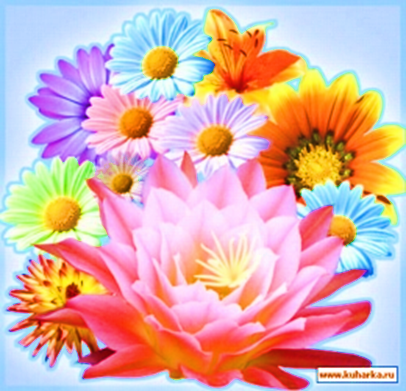 КОНСПЕКТНЕПОСРЕДСТВЕННО ОБРАЗОВАТЕЛЬНОЙ ДЕЯТЕЛЬНОСТИ В СРЕДНЕЙ ГРУППЕ.Тема: «РАСЦВЕЛИ КРАСИВЫЕ ЦВЕТЫ».ОБРАЗОВАТЕЛЬНАЯ ОБЛАСТЬ«Художественное творчество»Рисование.Разработала:Селезнёва Наталья Ивановна Учитель рисования, воспитатель.МАДОУ Шугаровский ЦРР – Детский сад «Колосок».Педстаж: 11лет2013 год.Расцвели красивые цветы.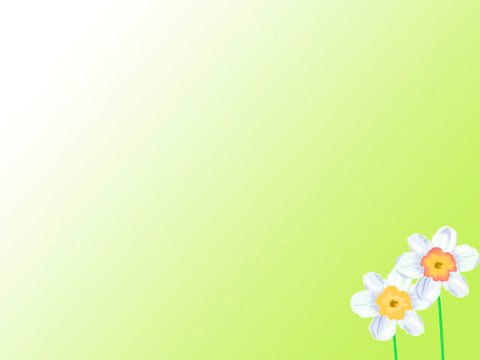 Задачи:воспитывать интерес к изобразительной деятельности, аккуратность выполнения рисунка,  эстетический вкус. формировать обобщенное представление о цветах (стебелек, листочки, бутон);развивать способность самостоятельно рисовать цветы, используя нетрадиционные формы (рисование - мятой бумагой); развивать умение наблюдать, анализировать, сравнивать, делать выводы, выражать их в речи;знакомить с ДПИ родного Подмосковья.Словарная работа.Первоцветы, подснежники, лист, стебель, бутон. Название  цветов: мать – и – мачеха, медуница, сон-трава и т.д. Описание  настроения – веселое, весеннее, радостное.Предварительная работа.Разучивание стихотворения Т. Собакиной «Если я сорву цветок …», знакомство с первоцветами (иллюстрации), игра «Собери картинку», чтение произведений о цветах.Материал.Цветная бумага; красная, белая, зеленая  гуашь; листы бумаги для печатания; влажные салфетки; салфетка фланелевая; аудиозапись, иллюстрации цветов.Инструменты.Кисточка, баночки с водой.Встреча с Феей цветов. Группа украшена иллюстрациями цветов. На подоконниках цветущие цветы.В группу входит Фея Цветов под музыку П.И. Чайковского «Вальс цветов».Ф.Ц.: - Здравствуйте, ребята.  Я, Фея Цветов, приглашаю вас в свое царство. Ребята, посмотрите какие красивые, яркие цветы в моем царстве. Сколько удивительного и интересного можно наблюдать, когда цветут цветы. - Когда расцветают цветы в природе? (Весной) Она приходит за зимой, 
Тепло приносит нам с тобой. 
И много солнечного света, 
Игру весёлых ручейков, 
Проталины и свежий ветер, 
Букеты первые цветов. - Строчки стихотворения заканчиваются словами «букеты первые цветов», как называют такие цветы? (первоцветы).- Весной, когда растает снег, солнышко прогреет землю, появляется не только травка. В конце апреля в лесу расцветают первые цветы. Отгадайте загадку и скажите как их называют:Пробивается росток,Удивительный цветок.Из-под снега вырастаетСолнце глянет - расцветает. (Подснежник)-Правильно, подснежник. А почему его так назвали? (расцветает под снегом) - Какие первые цветы вы еще знаете?-Мать-и-мачеха, одуванчик, гусиный лук, медуница, ландыш…-Дети, а можно рвать первоцветы? Почему?2. Чтение хором стихотворения Т.СобакинойЕсли я сорву цветок,Если ты сорвешь цветок…Если ВСЕ: и Я, и ТЫ-Если МЫ сорвем цветыТо окажутся пустыИ деревья, и кусты..И не будет красоты.- А вы любите цветы? (Да). Почему? (они приносят радость, можно подарить мамам, бабушкам, сестренкам)
- А за окном еще лежит снег, только первые лучи солнца после зимы стали длиннее и теплее. А так хочется ярких, веселых, цветочных деньков. Вы можете создать эти цветочные весенние дни сами. Как вы думаете, что же нам нарисовать? (Цветы)3. Сообщение темы.- Сегодня мы будем рисовать цветы мятой бумагой, чтобы создать весеннее настроение себе, своим близким. 4. Игра «Собери цветок.- Из каких частей состоит цветок? Давайте поиграем в игру «Собери  цветок». Выстраивание  цветка – стебель, листочки, цветок.-  Молодцы, справились с заданием. А теперь давайте с вами отдохнем.Динамическая пауза.- Какие цветочки вы услышали в стихотворении? (Ромашка, астра, гвоздика)- Давайте еще раз повторим: Что есть у цветов? (стебель - длинный, прямой, зеленый), (листья - зеленые, круглые, овальные, резные), (лепестки цветов - синие, красные, желтые, и т. д., острые, овальные, круглые, резные). 5. Пед. показ.- Рисовать будем с вами мятой бумагой. Лист бумаги необходимо смять.  На палитре гуашь красного, желтого, белого цвета. Макаем бумагу в гуашь красного или желтого цвета и наносим гуашь – печатаем так, чтобы получился бутон цветочка. Цветов в букете  может быть от 1, 3 – 5.- Каким цветом могут быть цветы?(красные, желтые, синие, белые)- Каким цветом рисуем стебельки и листья? (зеленым). Проводим линии кончиком кисточки, а листики овальные.- Вот расцвел у нас цветок, вот один, а вот второй, вот и третий распустился, Только грустные они у нас, давайте с вами их оживим. На мятую бумагу наберем белой краски и приложим к бутону. Выполним оживку.- А теперь пришла пора рисовать вам, детвора. 6. Повторение выполнения рисунка.- Давайте еще раз повторим с чего начнем?1. Разминаем пальчики – мнем бумагу в комок.2. Макаем в гуашь.3. Печатаем бутоны (3-5)4. выполняем оживку – белой гуашью.5. Рисуем стебельки и листья7. Практическая деятельность детей.Дети рисуют цветы, Фея Цветов смотрит за выполнением работы. После окончания работы, ребята вытирают руки влажной салфеткой.Готовые работы выставляем на выставку. Составляем квадраты в соответствии с цветом листа и цветов.8.Оценивание детских работ детьми.- Нравятся ли вам ваши работы, какое настроение у Вас? (весеннее)- Что же вы рисовали? С помощью чего? Как можно назвать нашу выставку? (Расцвели красивые цветы)- Для чего мы можем их использовать? (для подарка)9. Итог.- Ребята, а еще хочу раскрыть вам тайну. Цветы могут распуститься и в предметах быта, вещах декоративно – прикладного искусства. Знаменитые Жостовские подносы, которые расписывают мастера Подмосковья. Павло-пассадские платки. На них распускаются цветы, нарисованные художники сначала на бумаге, создавая эскизы, а уж потом переносят  их на ткань. О цветах поэты пишут стихи. Композиторы сочиняют музыку. Пойдемте танцевать под «Вальс цветов» П.И. Чайковского.Музыка затихает. Ребята остаются на местах.- Ваши пальцы, кисточки              Цветочки рисовали              Красные и желтые              Вы подарите маме              Ну а нам пришла пора              Расставаться детвора              По мне вы не скучайте              Весной меня встречайте.Ромашка ,ромашка,         Душистый цветок.(качаем головой)Желтая середка                 Белый лепесток(пружинки)С холодом и ветром         Вновь дожди пришли(руки вверх, качаем)А в саду, как летом           Астры расцветали(наклоны вперед, руки в стороны)Мы - гвоздики красные,       Лепестки атласные(маршируем)Стройненькие ножки   Зеленые сапожки(руки на пояс, поставить ногу на пятку)